ПЛАН ПРОФИЛАКТИЧЕСКОЙ РАБОТЫ ПО ПРЕДУПРЕЖДЕНИЮ ДЕТСКОГО ДОРОЖНО-ТРАНСПОРТНОГО ТРАВМАТИЗМА НА 2014-2015 ГОД.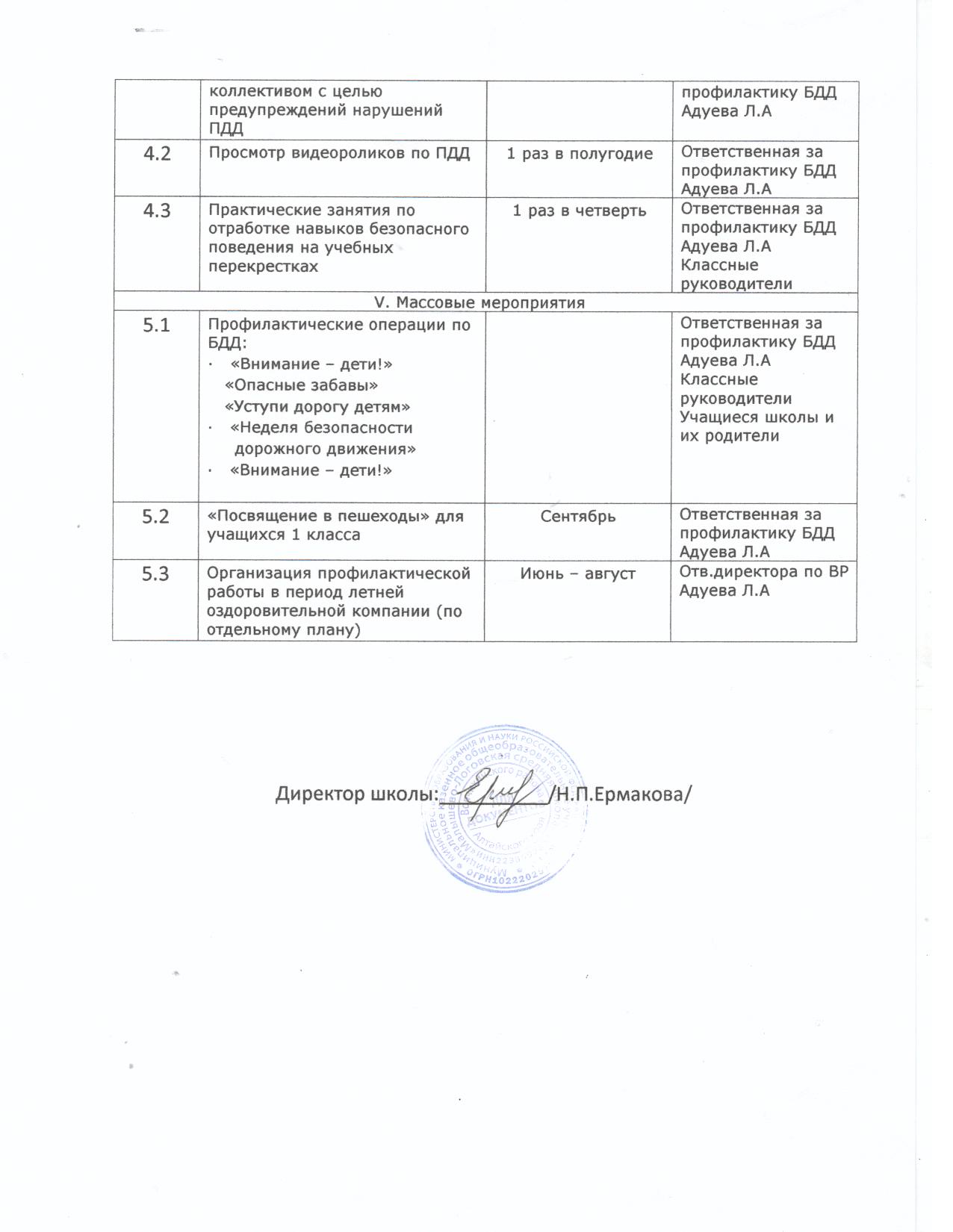 №МероприятияСрокОтветственныйI. Организационно – управленческая деятельностьI. Организационно – управленческая деятельностьI. Организационно – управленческая деятельностьI. Организационно – управленческая деятельность1.1Изучение нормативно-правовых документов вышестоящих организацийВ течении годаОтв.директора по ВРАдуева Л.А1.2Рассмотрение вопросов предупреждения детского ДТТ на Совете при директоре1 раз в полугодиеОтв.директора по ВРАдуева Л.АII. Инструктивно – методическая деятельностьII. Инструктивно – методическая деятельностьII. Инструктивно – методическая деятельностьII. Инструктивно – методическая деятельность2.1Рассмотрение вопросов профилактики ДДТТ на оперативных совещаниях учителей1 раз в четвертьОтв.директора по ВРАдуева Л.А2.2Рассмотрение вопросов профилактики ДДТТ на общешкольных родительских собраниях. Анкетирование родителей «Безопасность вашего ребенка на дороге»1 раз в четвертьОтветственная за профилактику БДДАдуева Л.А2.3Проведение классных часов в соответствии с тематическим планом1 раз в месяцОтв.директора по ВРАдуева Л.А2.4Проведение «Минуток» по профилактике несчастных случаев на дороге.1 раз в неделюКлассные руководители2.5Инструктирование обучающихся: - при выходе из МКОУ (при проведение внутришкольных массовых мероприятий)- «Безопасный путь в школу»По необходимостисентябрьКлассные руководители2.6Рассмотрение вопросов БДД на уроках ОБЖ 5-11 классовВ соответствии с тематическим планированиемПреподаватели ОБЖДеева Н.А.2.7Обеспечение работы уголка Безопасности Дорожного движенияВ течении годаОтветственная за профилактику БДДАдуева Л.А                III. Предупреждение детского дорожно – транспортного травматизма                III. Предупреждение детского дорожно – транспортного травматизма                III. Предупреждение детского дорожно – транспортного травматизма                III. Предупреждение детского дорожно – транспортного травматизма3.1Оперативный контроль по фактам ДДТТ1 раз в годОтв.директора по ВРАдуева Л.А3.2Подготовка информационно – аналитических справок по итогам проведения профилактических мероприятийСентябрь, декабрь, март, май-июньОтв.директора по ВРАдуева Л.А3.3Контрольное тестирование обучающихся с 1-11 класс по знаниям ПДД1 раз в четвертьОтветственная за профилактику БДДАдуева Л.А Классные руководители                 IV. Предупреждение детского дорожно – транспортного травматизма                 IV. Предупреждение детского дорожно – транспортного травматизма                 IV. Предупреждение детского дорожно – транспортного травматизма                 IV. Предупреждение детского дорожно – транспортного травматизма